ТЕХНИЧЕСКАЯ ИНСТРУКЦИЯ ПО УЧАСТИЮ В ВЕБИНАРЕДля участия в вебинаре необходим компьютер с доступом в сеть Интернет, оборудованный звуковыми колонками или наушниками. Вебкамера и микрофон НЕ ТРЕБУЮТСЯ, т.к. видео в ходе вебинара не транслируется, а вопросы докладчику задаются только в текстовой форме.Вход на вебинар осуществляется ТОЛЬКО посредством браузера Videomost Lite, скачать и установить на ПК Videomost Lite можно по ссылке https://saas.videomost.com/service/download/.Вход на вебинар через другие браузеры не рекомендуется.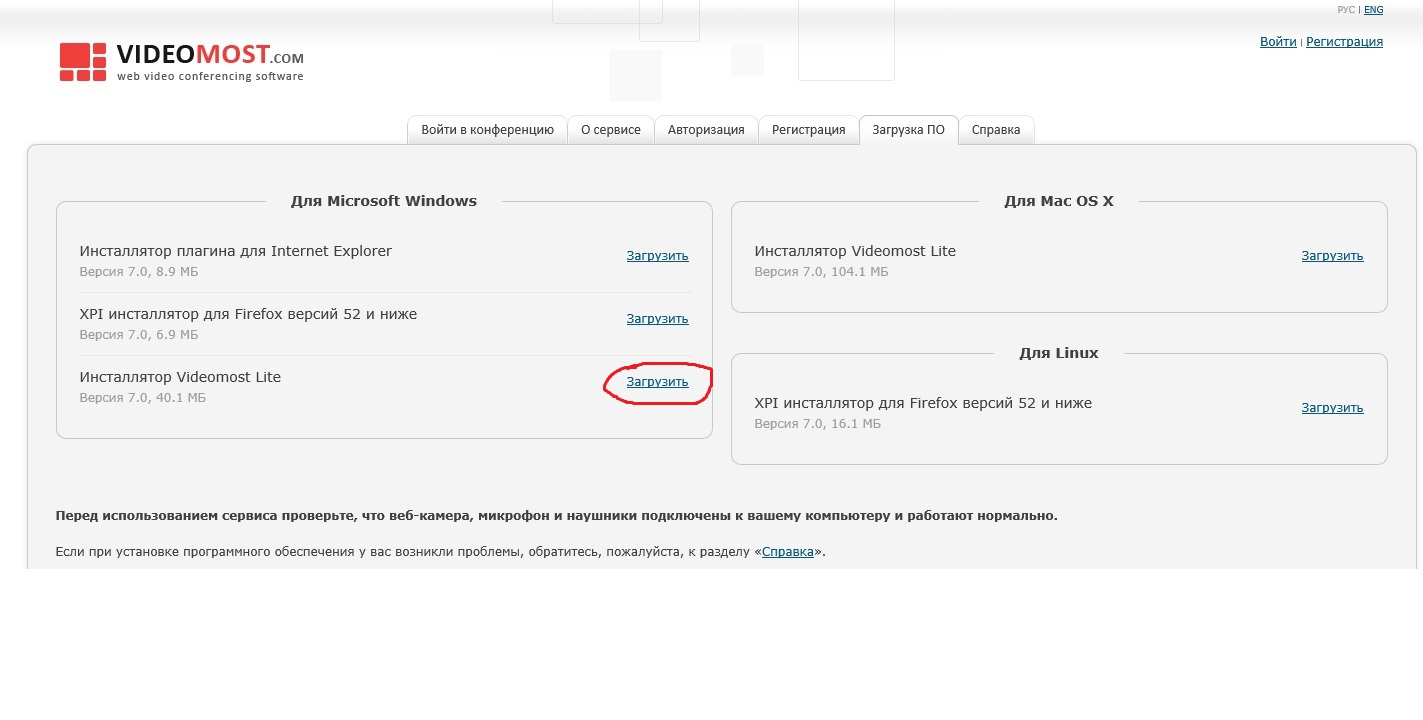 Запустите браузер Videomost Lite   с ярлыка на рабочем столе (если он на английском языке переключите на русский).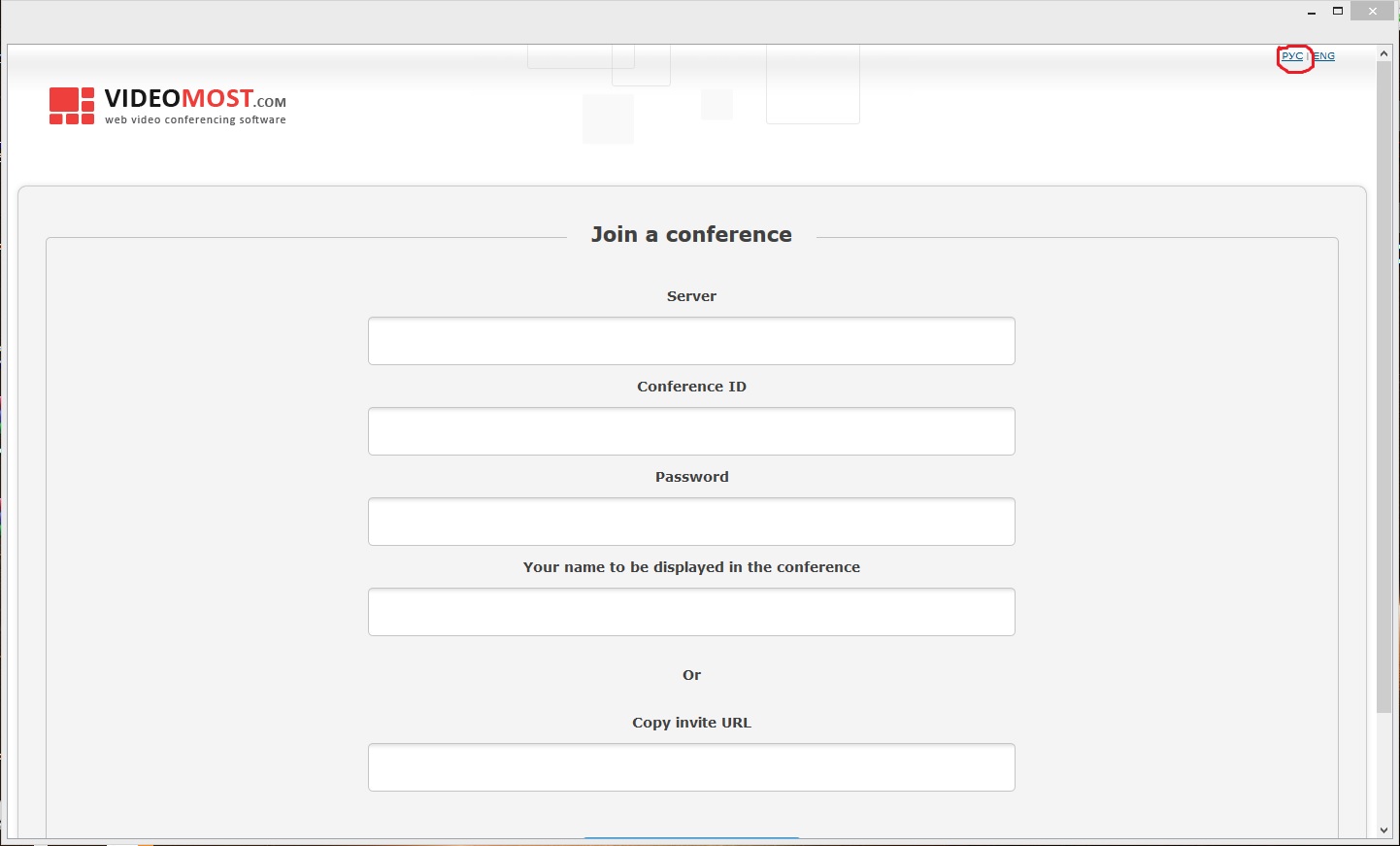 Для входа в вебинар вставьте высланную вам ссылку в поле и нажмите ENTER, например: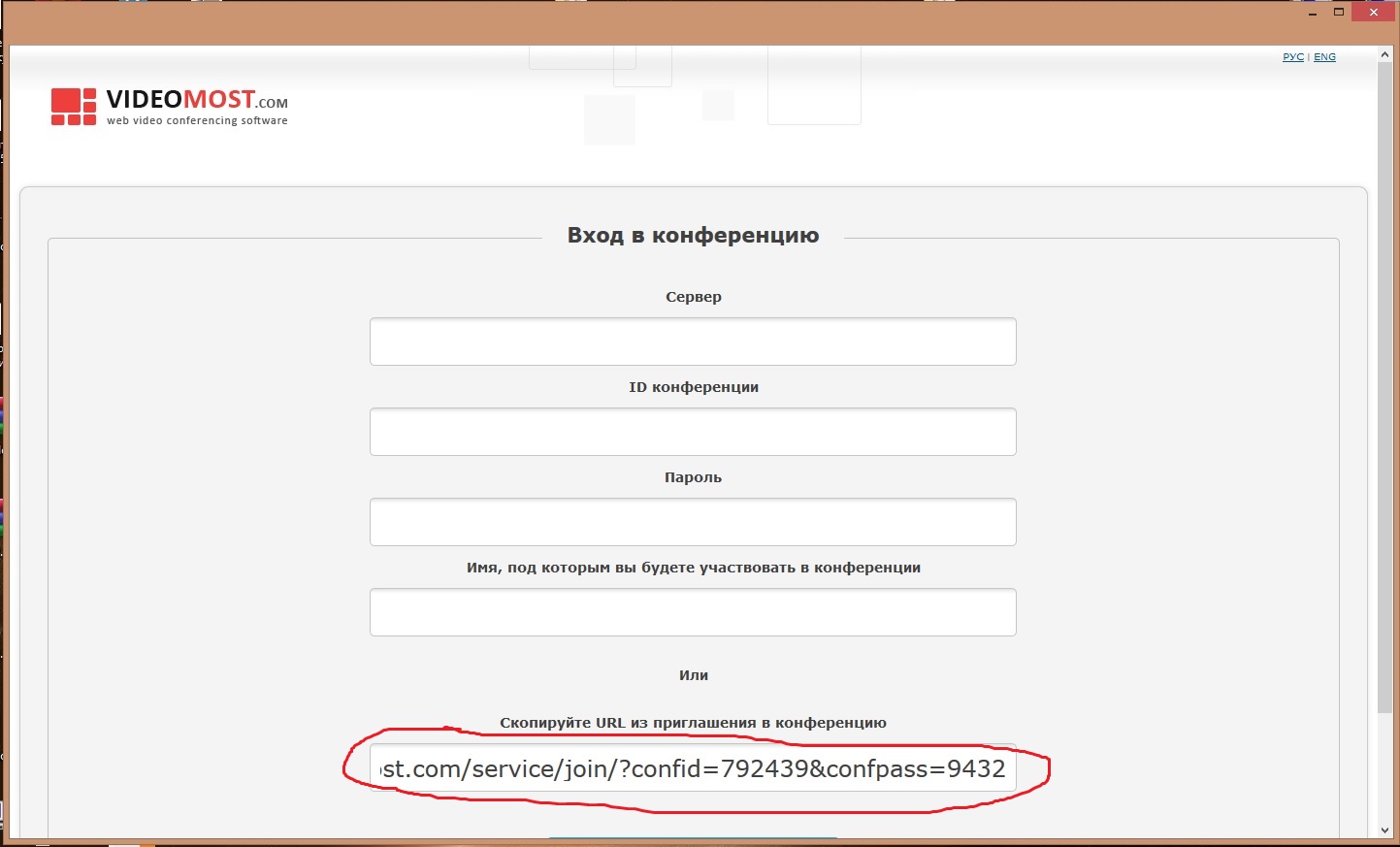 При вводе имени участника используйте краткое наименование учреждения-участника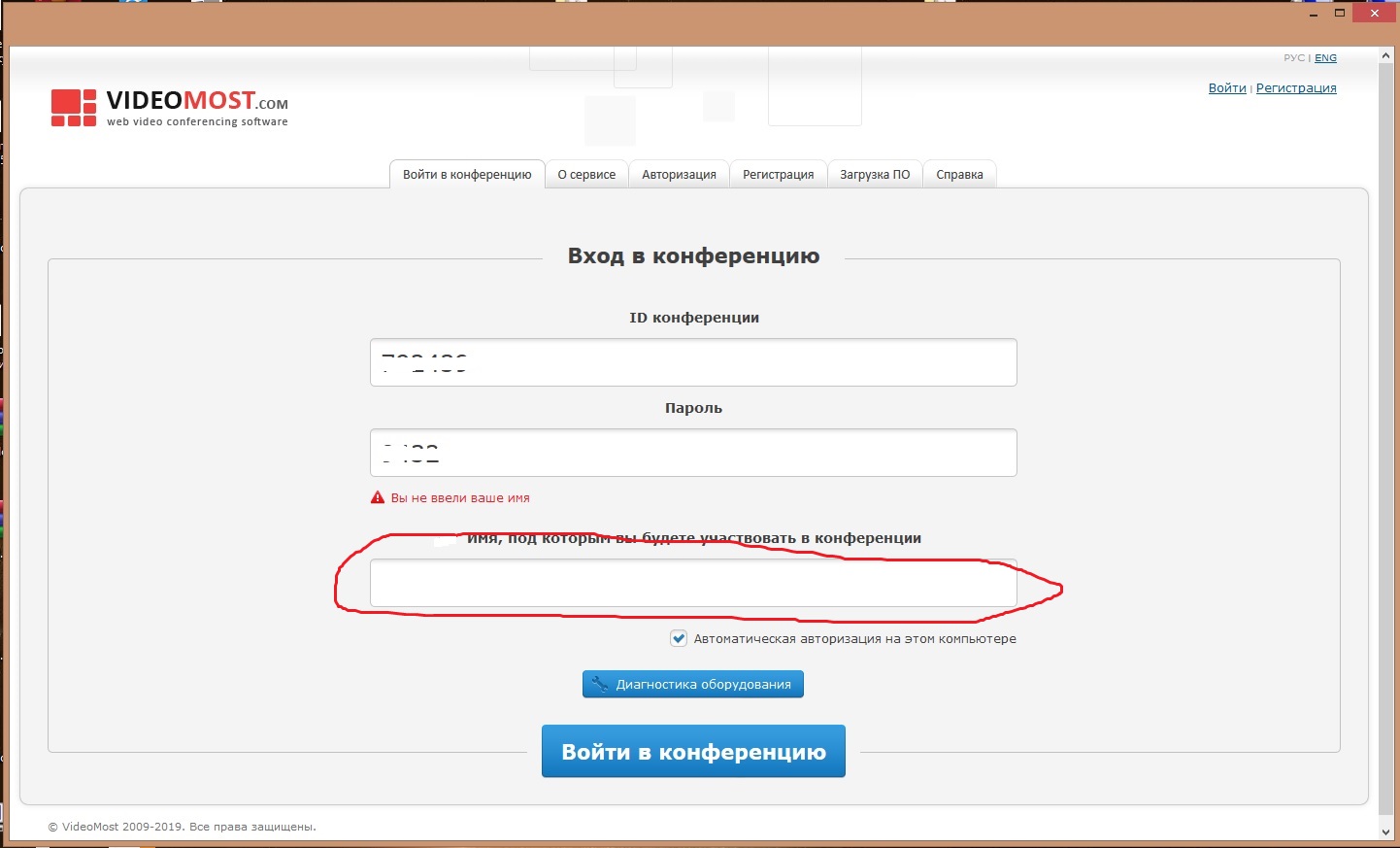 Если в ходе вебинара произойдет продолжительное зависание или потеря связи с сервером, необходимо обновить страницу в браузере.При наличии технических вопросов вы можете получить поддержку в техническом отделе Центра реализации проектов и программ ХКИРО, тел 8(4212)56-90-37.Дополнительная информация:Для снижения нагрузки на платформу проведения вебинара, настоятельно рекомендуем учреждениям-участникам ограничиться одним подключением на учреждение. Организуйте педагогов для групповой работы на вебинаре. Вопросы, возникшие к выступающим, можно задать в текстовом чате. В конце мероприятия, выступающие постараются на них ответить.Все материалы вебинара будут выложены в свободный доступ для скачивания.